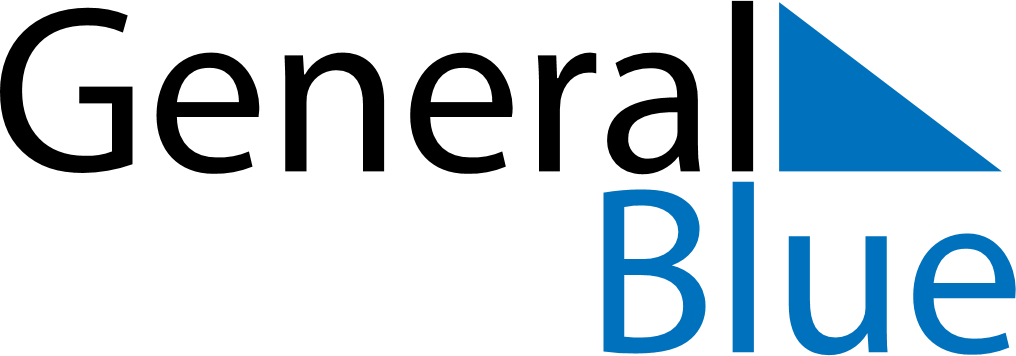 Meal PlannerMay 13, 2024 - May 19, 2024Meal PlannerMay 13, 2024 - May 19, 2024Meal PlannerMay 13, 2024 - May 19, 2024Meal PlannerMay 13, 2024 - May 19, 2024Meal PlannerMay 13, 2024 - May 19, 2024Meal PlannerMay 13, 2024 - May 19, 2024Meal PlannerMay 13, 2024 - May 19, 2024Meal PlannerMay 13, 2024 - May 19, 2024MondayMay 13TuesdayMay 14WednesdayMay 15ThursdayMay 16FridayMay 17SaturdayMay 18SundayMay 19BreakfastLunchDinner